Pressmeddelande 2016-11-23Lisa Bandholtz ny vetenskaplig sekreterare hos Apotekarsocieteten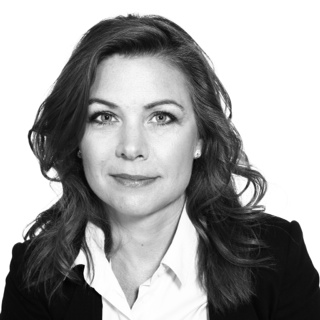 Jag är mycket glad att kunna hälsa Lisa Bandholtz välkommen som ny vetenskaplig sekreterare säger Karin Meyer, VD Apotekarsocieteten. Den vetenskapliga sekreteraren är en nyckelfunktion för att ytterligare stärka och utveckla Apotekarsocietetens vetenskapliga profil och synlighet inom läkemedels- och life science forskning. Det är även viktigt att öka kunskapen om svensk läkemedelsforskning i samhället både generellt och för våra beslutsfattare, vilket blir en av de nya satsningarna vi gör i och med denna rekrytering.  Lisa Bandholtz har en bakgrund som forskare inom immunologi vid Karolinska Institutet, som scientific advisor och forskare på Index Pharmaceutical och nu senast som medical advisor på MSD. Hon har en mycket bred erfarenhet av läkemedelsområdet både inom tidig forskning i akademin samt läkemedelsutveckling på ett mindre företag och inom läkemedelsanvändning i stora globala läkemedelsföretag där hon arbetat med läkemedelsanvändning i nära samverkan med svensk och nordisk sjukvård. Jag ser verkligen fram emot att få vara en del av Apotekarsocietetens verksamhet och i min nya roll som vetenskaplig sekreterare kunna utveckla, stärka och vara en aktiv part i hela kedjan från forskning till läkemedelsanvändning, säger Lisa Bandholtz.För mer information:Karin Meyer
VD, Apotekarsocieteten
karin.meyer@apotekarsocieteten.se
08 – 723 50 61Birgitta KarpesjöKommunikationsansvarig
birgitta.karepsjo@apotekarsocieteten.se
08 – 723 50 42Apotekarsocieteten har ca 5300 medlemmar och är en ideell förening för alla som är intresserade av läkemedelsforskning, läkemedelsproduktion eller läkemedelsanvändning. Vi främjar kunskap och kompetensutveckling inom hela läkemedelsområdet genom att arbeta med aktuella frågor och är den givna mötesplatsen för alla läkemedelsintresserade, över alla professionsgränser. 
Apotekarsocieteten består av fjorton vetenskapliga sektioner, tre intressegrupper och elva lokalföreningar som täcker hela Sverige och arrangerar föreläsningsverksamhet, kurser, studiebesök och sociala aktiviteter. 
Det helägda dotterbolaget Läkemedelsakademin i Stockholm AB är den ledande aktören inom fort- och vidareutbildning inom läkemedelsområdet i Sverige samt ger ut webbtidningen Läkemedelsvärlden.se och böcker inom läkemedelsområdet.apotekarsocieteten.se